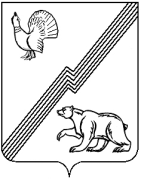 АДМИНИСТРАЦИЯ  ГОРОДА ЮГОРСКАХанты-Мансийского автономного округа – ЮгрыПОСТАНОВЛЕНИЕ              от 12.10.2015                                                                                              № 3129
Об утверждении Планапроведения проверок муниципальных учреждений города Югорска в 2016 году  В соответствии с законом Ханты - Мансийского автономного округа - Югры от 20.09.2010 № 142-оз «О ведомственном контроле за соблюдением  трудового законодательства и иных нормативных правовых актов, содержащих нормы трудового права»:Утвердить План проведения проверок муниципальных учреждений города Югорска в 2016 году (приложение).Управлению экономической политики (И.В. Грудцына):2.1. Обеспечить исполнение Плана проверок в 2016 году. 2.2. Довести до сведения руководителей муниципальных учреждений о проведении плановых проверок в 2016 году.Опубликовать постановление в газете «Югорский вестник»  и разместить на официальном сайте  администрации города Югорска.Контроль за выполнением постановления оставляю за собой.Глава администрации города Югорска                                                                  М.И. БодакПриложениек постановлениюадминистрации города Югорскаот 12.10.2015 № 3129Планпроведения проверок муниципальных учреждений города Югорска в 2016 году№ п/пНаименование муниципального учрежденияМесяц проведения проверки1.Муниципальное бюджетное общеобразовательное учреждение «Лицей им. Г.Ф. Атякшева»март2.Муниципальное бюджетное общеобразовательное учреждение «Средняя общеобразовательная школа № 2» июнь3.     Муниципальное бюджетное общеобразовательное учреждение «Гимназия»октябрь4.Муниципальное бюджетное общеобразовательное учреждение «Средняя общеобразовательная школа № 5»ноябрь5.Муниципальное бюджетное общеобразовательное учреждение «Средняя общеобразовательная школа № 6»декабрь